《方城县国土空间生态修复规划（2021-2035年）》起草说明一、必要性：党的十八大以来，以习近平同志为核心的党中央把生态文明建设摆在全局工作的突出位置，做出了一系列的重大决策。国土空间生态修复规划作为国土空间规划的重要专项规划，是推进生态文明建设的重要抓手，也是落实生态文明建设发展战略的主要工作内容。 为深入贯彻落实习近平生态文明思想，依法履行统一行使所有国土空间生态保护修复职责，统筹和科学推进山水林田湖草一体化保护修复，落实习近平总书记在黄河流域生态保护与高质量发展座谈会上的重要讲话精神、河南省第十一次党代会精神和国家、省级及市级生态修复规划安排，，按照《河南省国民经济和社会发展第十四个五年规划和二〇三五年远景目标纲要》《中共河南省委办公厅河南省人民政府办公厅关于印发河南省“十四五”专项规划目录清单的通知》（豫办发电[2021]34 号）《河南省人民政府关于印发河南省“十四五”国土空间生态修复和森林河南建设规划的通知》（豫政[2021]46号）《南阳市国民经济和社会发展第十四个五年规划和二〇三五年远景目标纲要》《方城县国民经济和社会发展第十四个五年规划和二〇三五年远景目标纲要》等文件要求，协同完善方城县国土空间规划体系架构，提升方城县国土空间生态品质，促进人与自然和谐共生，形成国土空间规划“一张图”，县委县政府组织自然资源部门，协同财政、生态环境、水利、林业、农业农村、交通等相关部门编制了《方城县国土空间生态修复规划（2021-2035年）》，指导“十四五”方城县国土空间生态修复工作，加快推进生态文明建设。二、主要依据：（一）项目来源国土空间生态修复是生态文明和美丽中国建设的基础，是国家的重大战略。党的十八大以来，以习近平同志为核心的党中央站在中华民族永续发展的战略高度，提出了山水林田湖草生命共同体的系统思想，做出了加强生态文明建设的重大决策部署。2018年国务院新一轮机构改革加快推进生态文明建设，提出编制实施国土空间生态修复规划这一创新举措，加大力度推进山水林田湖草生命共同体的全方位系统综合治理。科学编制国土空间生态修复规划，成为系统实施国土空间生态修复重大工程的优先任务。在习近平生态文明思想的指引下，方城县认真落实河南省生态文明建设，扎实持续推进绿色发展，建设生态强县建设，实施了多项重大修复工程，积极推进山水林田湖草沙一体化保护和修复，取得了令人瞩目的成效。2020年9月《自然资源部办公厅关于开展省级国土空间生态修复规划编制工作的通知》（自然资办发〔2020〕45号）要求编制省级国土空间修复规划编制工作。2020年11月《河南省自然资源厅办公室关于开展市县国土空间生态修复规划编制工作的通知》（豫自然资办函〔2020〕34 号）要求编制辖市和重点县（市、区）国土空间生态修复规划。为贯彻习近平生态文明思想，落实国家和河南省关于加强生态保护修复工作的战略部署，统筹推进黄河流域生态保护和高质量发展，根据有关要求，编制本规划。（二）省委要求根据中国共产党河南省第十一次代表大会报告要求，以习近平新时代中国特色社会主义思想为指导，深入贯彻习近平总书记视察河南重要讲话重要指示，践行绿水青山就是金山银山的理念，坚持生态优先、保护第一，统筹山水林田湖草沙综合治理、系统治理、源头治理，推动减污降碳协同增效，打好环境问题整治、深度节水控水、生态保护修复攻坚战，努力在黄河流域生态保护和高质量发展中走在前列。省第十一次党代会提出，锚定“两个确保”，全面实施“十大战略”，前瞻30年、谋划15年、立足这5年，分阶段描绘了全面建设现代化河南的宏伟目标。为今后一段时期我省开展林业保护发展和国土空间生态修复工作明确了指导思想、主要目标、重大战略，为加快建设生态强省提供了重要指导，为《规划》编制指明了方向。（三）市委要求市委深入贯彻十九大与十九届历次全会精神，统筹推进“五位一体”战略布局，继续加强生态文明建设，践行生态文明思想，推动绿色发展，持续改善生态环境质量，加快绿色低碳发展，完善生态文明治理体系，促进经济社会发展全面绿色低碳转型，构建跨越发展的生态屏障，加快形成流域水系生态廊道、山地生态屏障、农田和城市生态系统，统筹山水林田湖草（沙）系统治理，加大山区生态修复力度，加强矿业权管理和资源保护，建设淮河、长江流域生态保育带，提升生态系统质量和稳定性，构建良好的国土空间生态安全格局。开展了《南阳市“十四五”国土空间生态修复和森林南阳建设规划（2021-2035年）》，为指导《方城县国土空间生态修复规划》编制提供了根本遵循。（四）县委要求2020年11月《河南省自然资源厅办公室关于开展市县国土空间生态修复规划编制工作的通知》（豫自然资办函〔2020〕34 号）要求编制辖市和重点县（市、区）国土空间生态修复规划。方城县委、县政府高度重视生态修复，把方城县修复项目作为工作的重中之重。方城县面对严峻生态修复任务，主动作为、科学规划，铁腕整治、刀刃向内，积极践行“山水林田湖草是生命共同体”的生态理念，筑牢生态优势，提升绿色发展水平，为今后一段时期我县开展国土空间生态修复工作、巩固提升省级生态文明县和国家生态文明建设示范区提出关键性的实施要点，为《规划》编制指明了方向。（五）机遇1.生态强省和生态文明县建设机遇习近平总书记多次强调，生态文明建设是关系中华民族永续发展的根本大计，“十四五”期间，河南省将深入贯彻习近平生态文明思想，加快建设生态强省建设，深入打好污染防治攻坚战，持续改善生态环境。方城县第十五届人民代表大会第六次会议明确提出，以建设省级生态文明县和国家生态文明建设示范区为重点，构建人与自然和谐发展的“人文山水方城”新格局。创成省级生态文明县和国家生态文明建设示范区，是全面贯彻习近平生态文明思想，深入落实省委第十一次党代会、南阳市委第十二次党代会精神，建设生产空间安全高效、生活空间宜居舒适、生态空间宜居优质的国土开发格局的重大部署。2. 碳达峰碳中和发展机遇2020年9月，习近平主席在第75届联合国大会提出我国2030年前碳达峰、2060年前碳中和目标。这一重大宣示对推进生态文明建设提出了更高要求。要抢抓碳达峰碳中和带来的生态建设新机遇，科学开展国土绿化和生态修复工程建设，提高森林质量，提升生态系统质量和稳定性，充分发挥森林、草地、湿地、土壤等要素的碳汇作用，增强生态系统固碳能力，深入推进“美丽方城”建设。（六）指导思想以习近平新时代中国特色社会主义思想为指导，全面贯彻党的二十大精神，深入贯彻习近平生态文明思想和习近平总书记视察河南重要讲话指示精神，牢固树立和践行绿水青山就是金山银山的发展理念，站在人与自然和谐共生的高度谋划发展。坚持节约优先、保护优先、自然恢复为主的方针，遵循生态系统演替规律和内在机理，统筹山水林田湖草沙一体化保护修复，明确生态安全保护格局，构建国土空间生态修复区划。落实重点任务目标，科学谋划生态修复重大工程，着力提高生态系统自我恢复能力，切实增强生态系统稳定性，显著提高生态系统功能，全面扩大优质生态产品供给。为筑牢方城县生态安全屏障、提升生态系统质量、优化国土空间格局，服务生态文明建设和经济高质量发展提供支撑。（七）基本原则问题导向，因地制宜。立足县域自然地理格局、生态系统状况和主体功能分区，准确识别突出生态问题，科学预判主要生态风险，明确生态修复规划需要解决的重大问题和重点任务，坚持自然恢复为主、避免过度人工干预，因地制宜提出修复措施和模式，突出地域特点、文化特色、时代特征。生态优先，科学编制。贯彻落实绿水青山就是金山银山的理念，基于充分调查评价和深入研究分析，深化细化市县级国土空间总体规划的生态修复任务，统筹安排规划期内生态修复工作。按照国家和河南省相关政策法规、标准规范要求，科学编制生态修复规划。统筹兼顾，加强衔接。统筹考虑自然生态系统各要素与环境要素之间的协同性，明确方城县在长江、淮河流域中的定位，体现综合治理，统筹生态、经济、社会效益。省级国土空间生态修复规划、市级国土空间生态修复规划和县级国土空间总体规划加强衔接，突出生态修复具体化、方案化、项目化。深化改革，创新驱动。坚持依法治理，深化自然资源领域改革创新，优化资源配置，释放政策红利，拓宽投融资渠道，创新多元化投入和监管模式，建立健全生态产品价值实现机制。强化科技创新，培育林业保护发展和生态修复新动能。政府主导，多方参与。强化行政推动、部门联合，引导公众参与，强化社会监督，提高全民生态保护意识，推进形成政府主导、多元主体参与的生态保护和修复长效机制，有序推进林业保护发展和国土空间生态修复。三、拟规定的主要措施：（一）加强组织领导建立组织领导机制。在县委、县政府的统一领导下，自然资源部门发挥牵头协调作用，各乡、镇（街道）会同发展改革、财政、生态环境、农业农村、住房城乡建设、水利、林业等部门，强化分工合作，分解落实生态修复目标任务、绩效指标、工程项目，为规划实施提供组织保障。（二）创新政策制度综合运用自然资源利用和国土空间用途管制中的激励性政策，通过赋予一定期限的自然资源使用权、纳入耕地占补平衡交易平台、开展城乡建设用地增减挂钩和宅基地复垦券交易等措施，实现“谁投资、谁受益”，激励社会资本参与生态保护修复项目。加大生态保护修复领域的金融支持力度，建立健全生态资源融资担保体系，鼓励金融机构创新绿色金融产品。（三）强化资金保障拓宽资金筹措渠道。建立政府主导、财政先导、社会资本注入的多元化生态保护修复资金筹措方式。积极争取国家和省生态保护修复治理资金等上级各专项资金。拓宽生态保护修复融资渠道，研究发展基于资源环境权益的融资工具。积极支持县级层面投资、融资平台和社会资本参与全域土地综合整治项目，根据“谁诱发、谁治理，谁受益、谁参与治理”的原则，发挥政府投入的带动作用，通过财政资金示范，引导社会资本通过自主投资、与政府合作（按照市场化原则设立基金、政府和社会资本合作）、公益参与的模式参与自然生态系统、农业生态系统、城镇生态系统等重点领域生态修复。（四）严格评估监管建立监测评估制度。落实党政主体责任的考核问责制度；加强规划目标指标及任务的完成情况考核，建立规划实施中期、终期评估考核机制；实行专项检查与经常性监督检查相结合，定期评估规划实施成效。建立规划数据库。建立生态修复规划数据库，衔接国土空间基础信息平台，实现规划成果协调衔接、工程项目上图入库，便于规划实施监管。（五）鼓励公众参与创新公众参与形式。依托植树节、世界环境日、地球日等重要时间节点，充分利用各类媒体、采取灵活多样的形式，广泛宣传生态保护修复的重大意义，做好政策解读，提高公众尊重自然、顺应自然、保护自然的自觉意识。推动生态保护修复全民共建、生态产品全民共享，创新公众参与生态保护修复形式，主动回应社会和群众关切的问题，营造保护生态、修复生态的良好社会氛围。四、征求意见情况：2023年4月10日～26日，将《规划》（征求意见稿）通过公函形式征求了方城县人民政府、方城县自然资源局、生态环境局、林业局、水利局、农业农村局，共收到反馈意见5条。根据方城县生态空间、城镇空间、农业空间生态问题与修复的实际需要，共吸收采纳意见5条。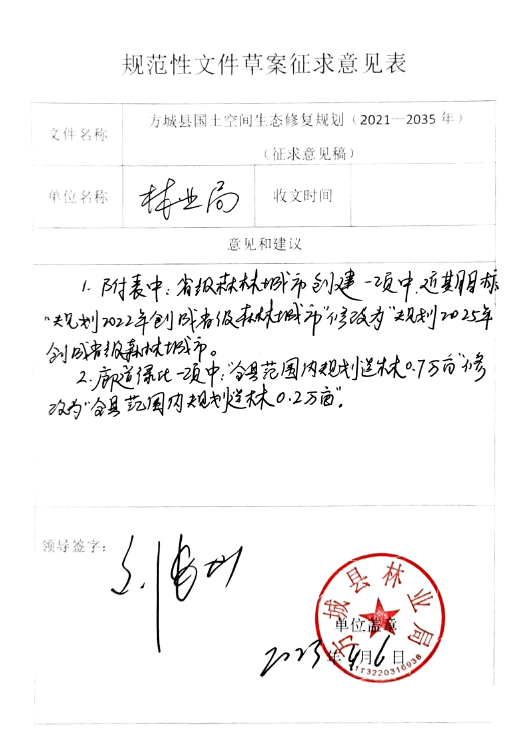 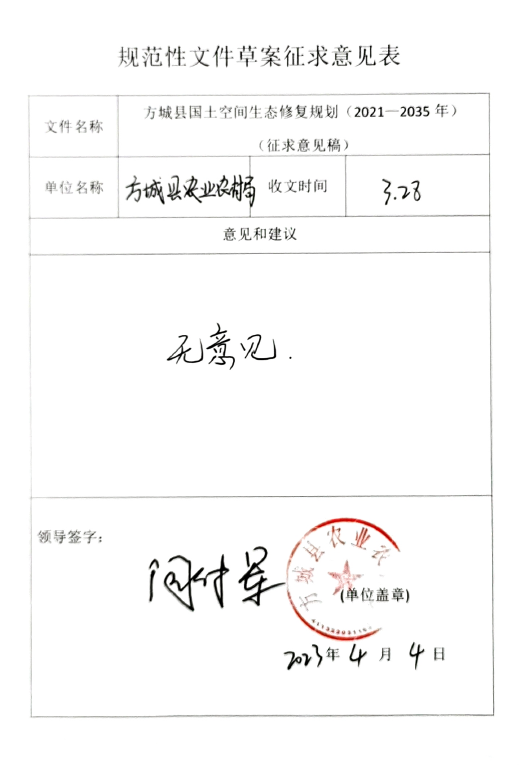 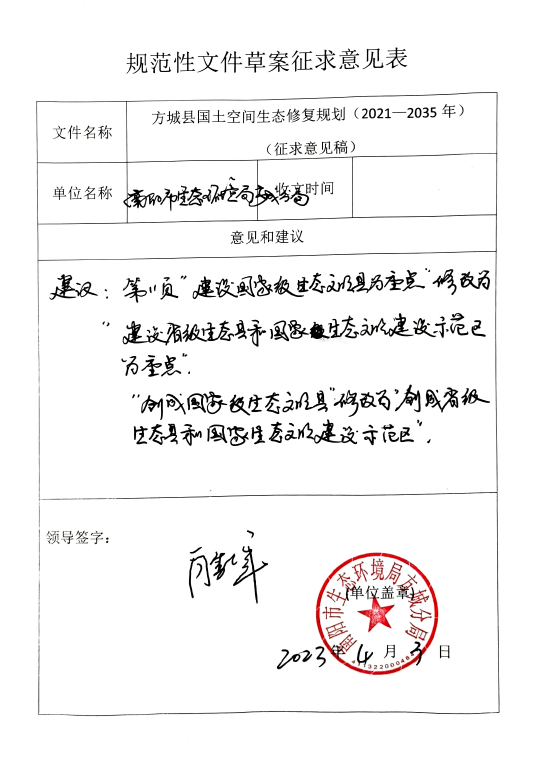 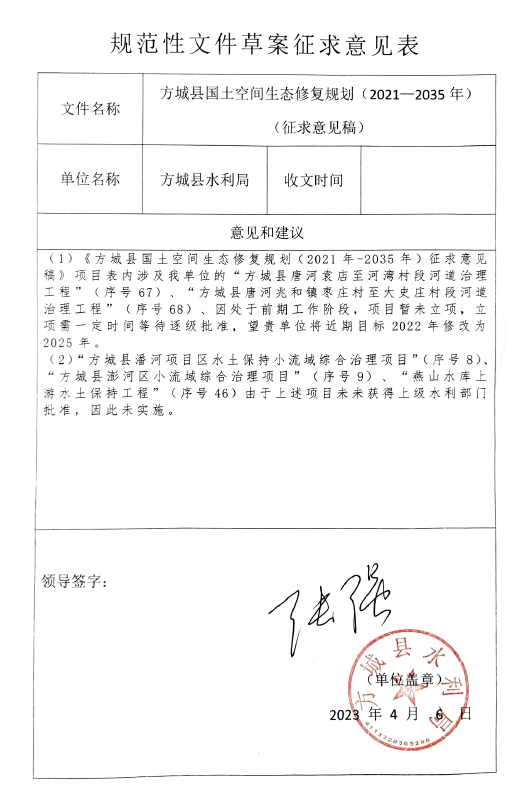 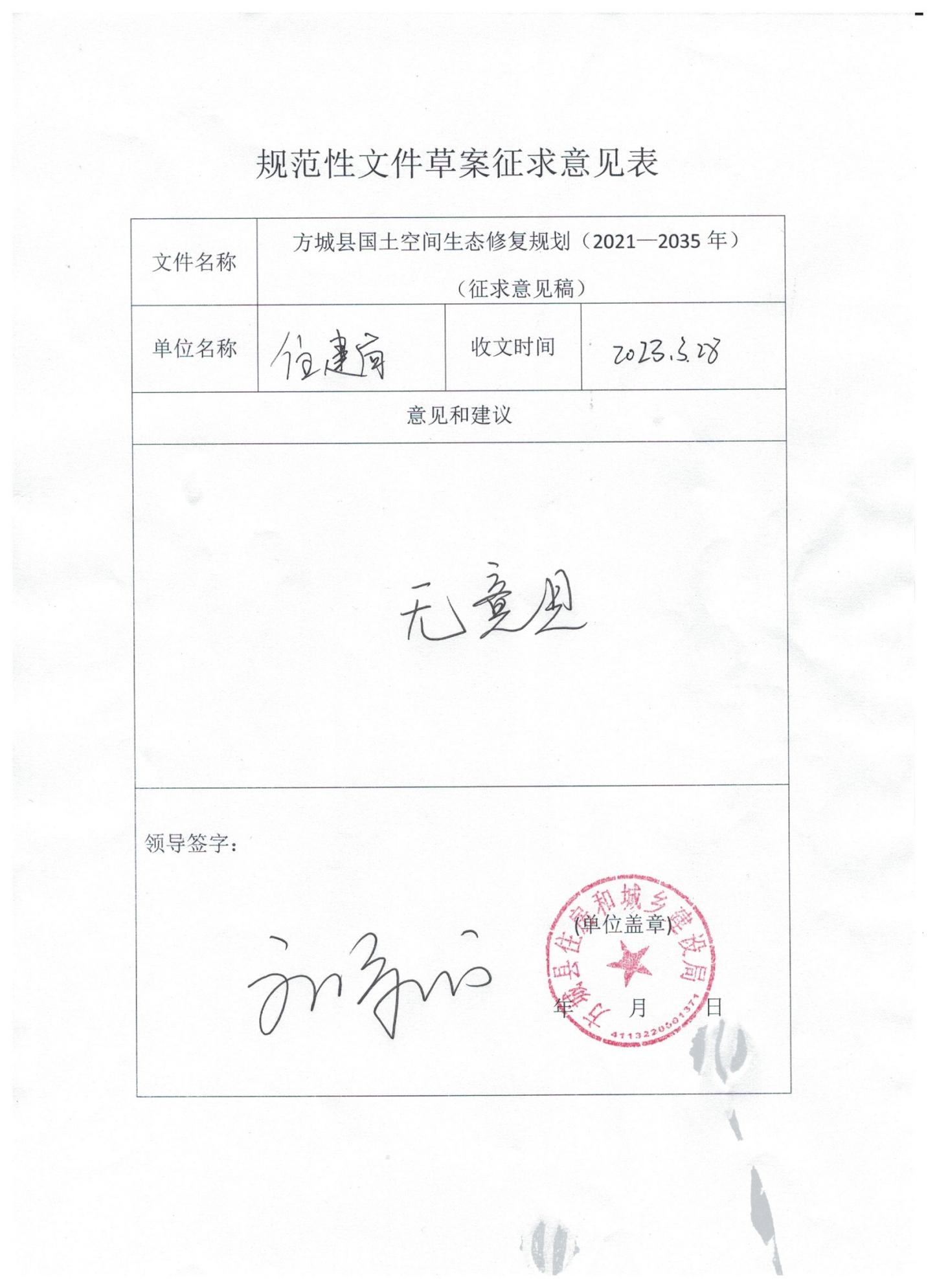 